西宁市城西区财政局政府采购进口产品项目征求意见公示（西宁市城西区卫生健康局医疗设备采购项目）采购单位：西宁市城西卫生健康局采购项目：通海路社区卫生服务中心医疗设备采购项目内容：全自动生化分析仪、移液器、心脏除颤仪、显微镜、全数字化高档彩色多普勒超声诊断仪采购金额：248.392万元申请购置进口产品的理由：进口设备和国产设备相比技术成熟、性能稳定、精密度高、分辨率高、灵敏度高、安全性高、故障率低、使用寿命长等显著优势，能够更好地保证治疗质量，可进一步提高医疗机构医疗水平，更好地为广大患者服务。且该类设备不属于国家限制进口类产品，故申请采购原装进口产品。现就上述内容向潜在政府采购供应商征求意见，潜在政府采购供应商对公示内容有异议的，请于公示期满后两个工作日内以实名书面（包括联系人、地址、联系电话）形式将意见反馈至西宁市城西区卫生健康局（地址：青海省西宁市城西区同仁路21号，联系人：任先生，联系电话：0971-8275131）和西宁市城西区财政局（地址：西宁市城西区同仁路21号西楼307室，联系电话：0971-6105659）。公示期：2020年6月29日至2020年7月6日                                        2020年6月29日附：1.政府采购进口产品申请及专家论证意见表  政府采购进口产品论证专家成员名单 进口产品设备参数附件1 政府采购进口产品申请及专家论证意见表附件2政府采购进口产品论证专家成员名单附件3：产品设备清单及参数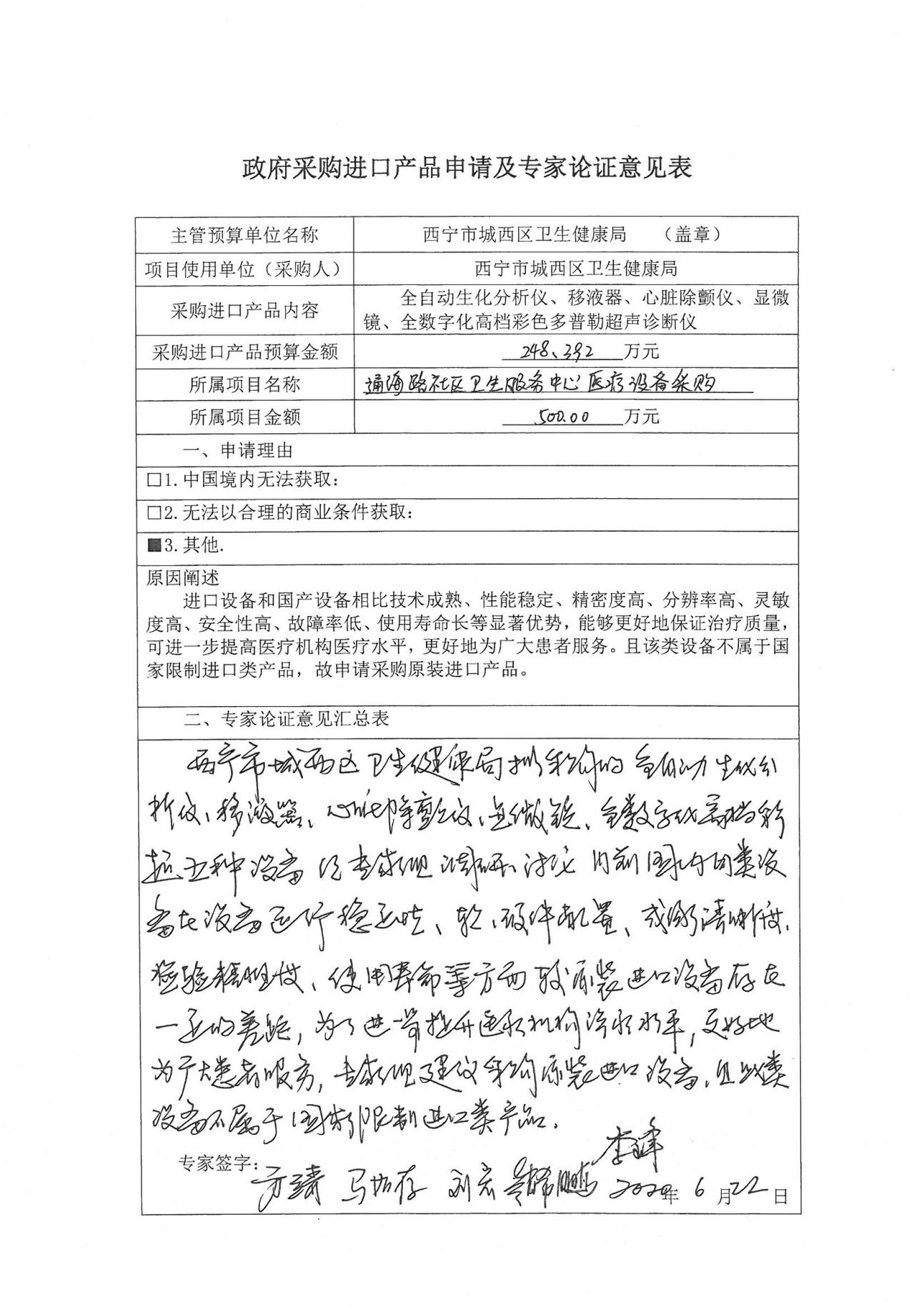 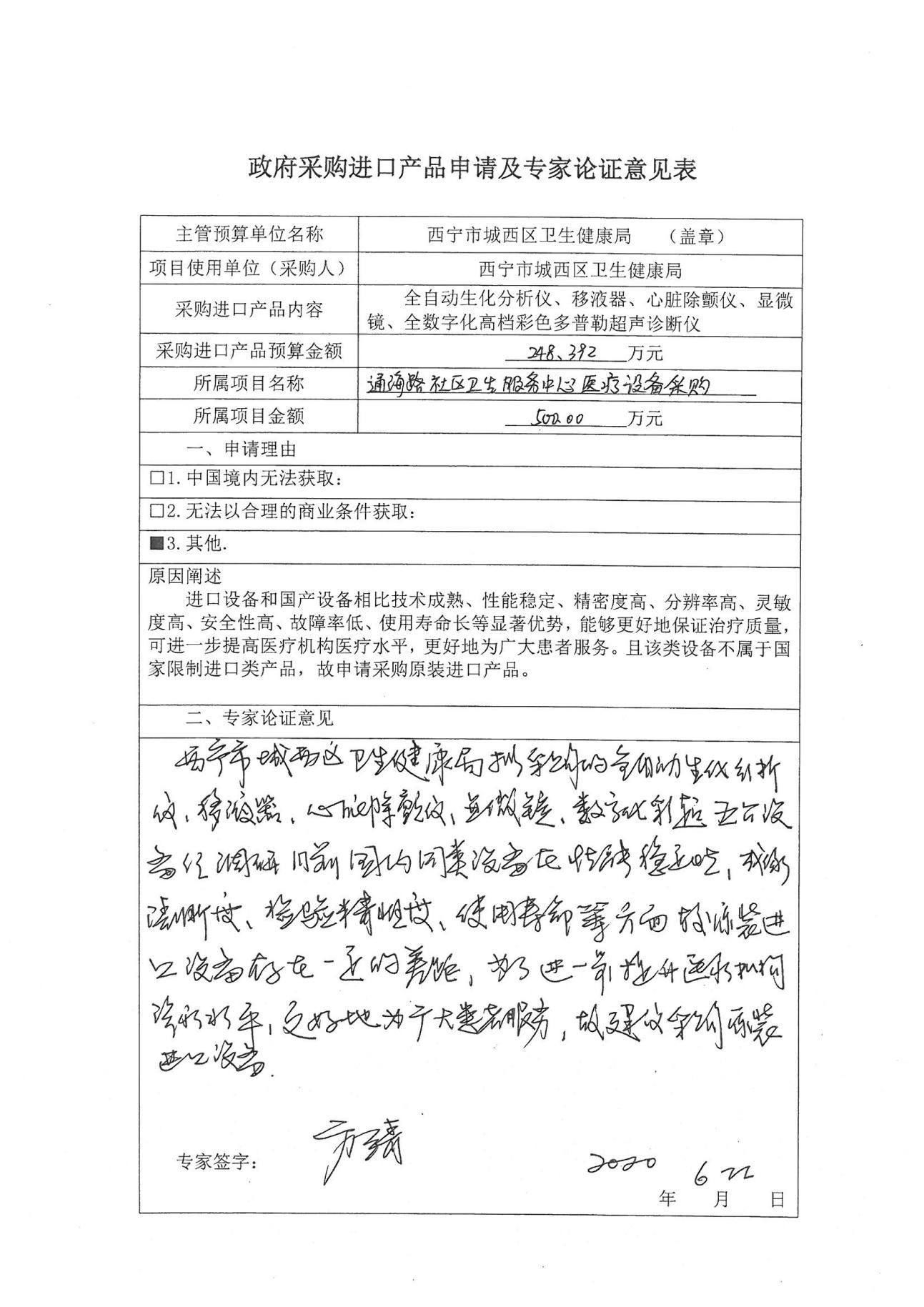 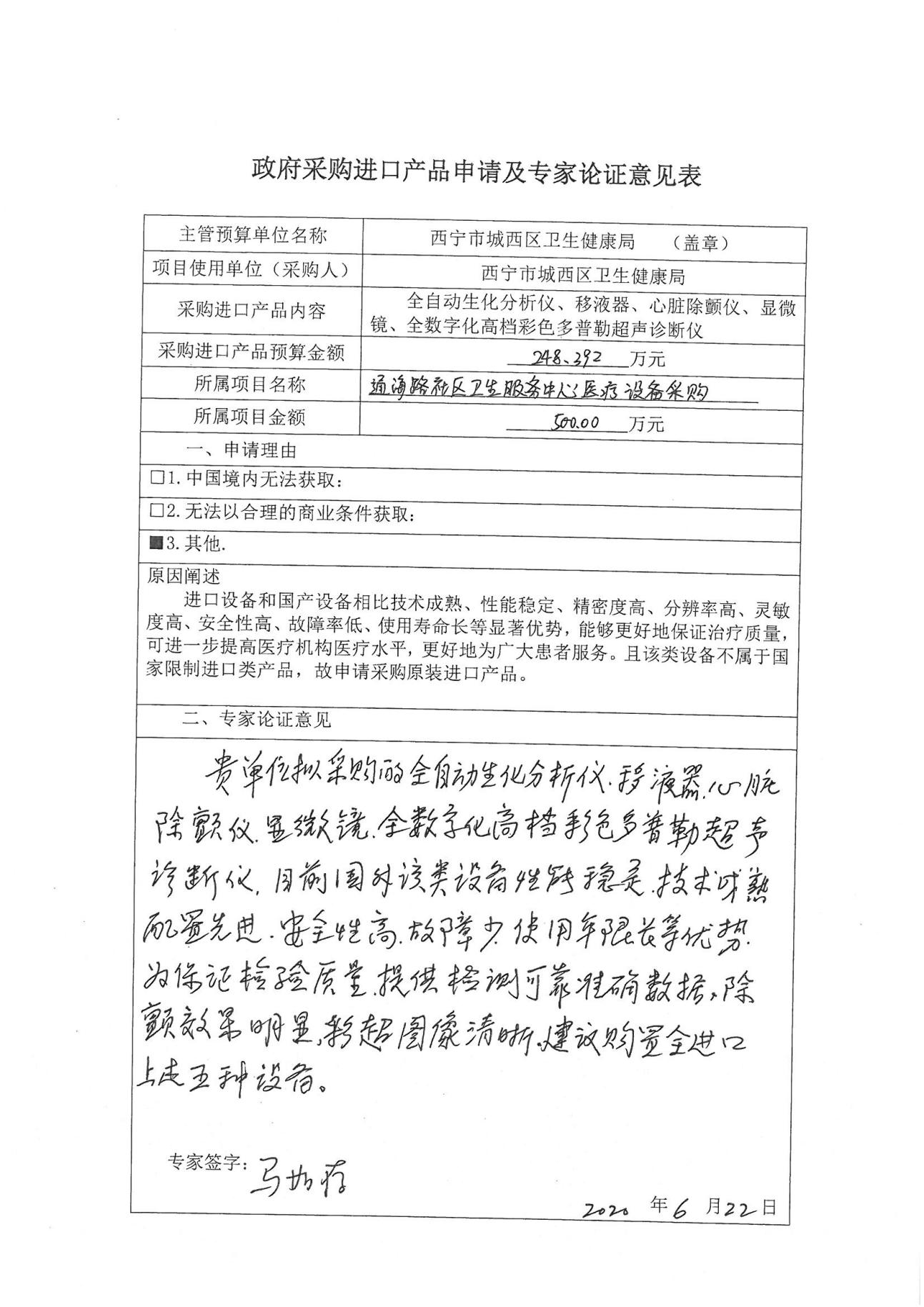 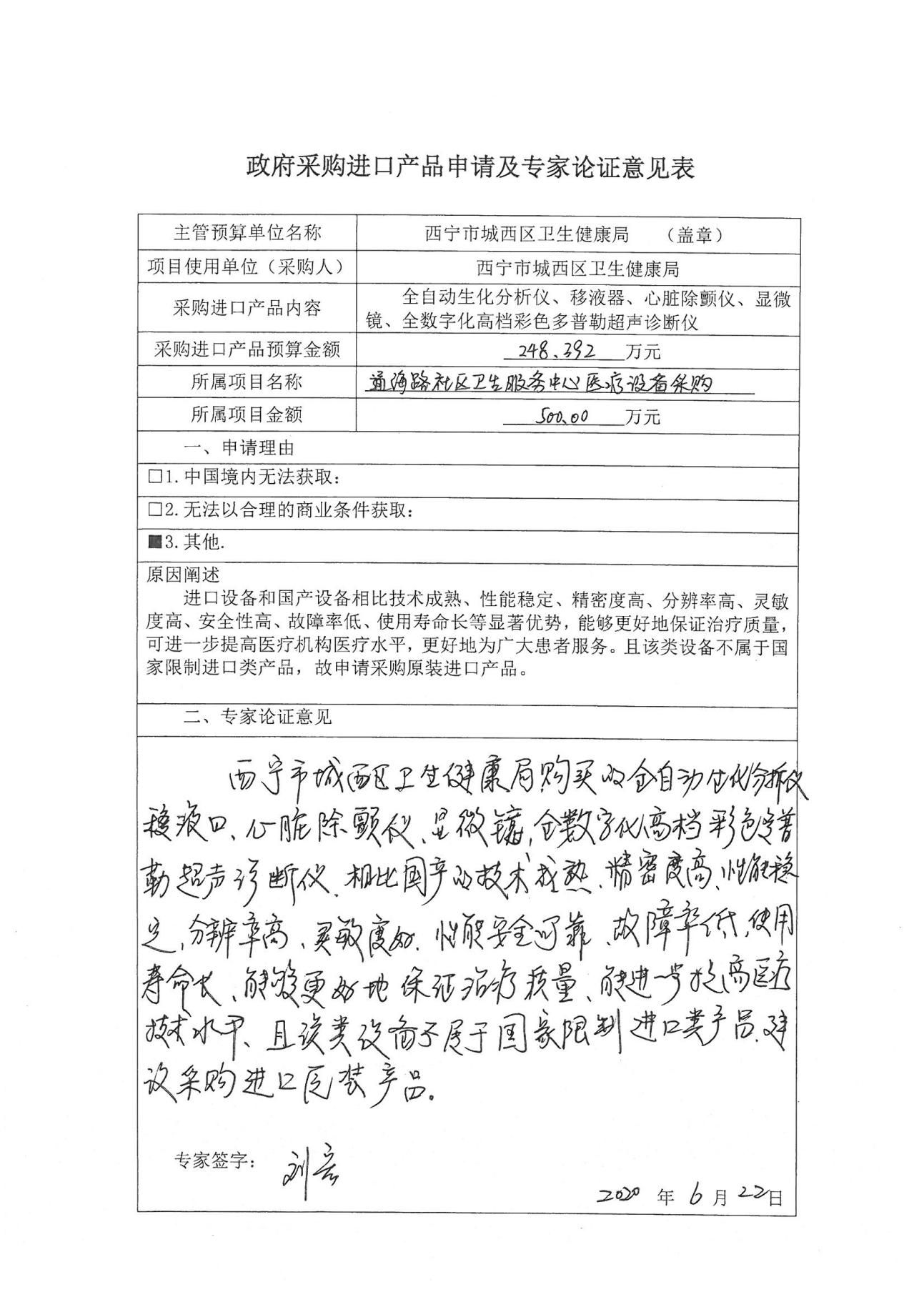 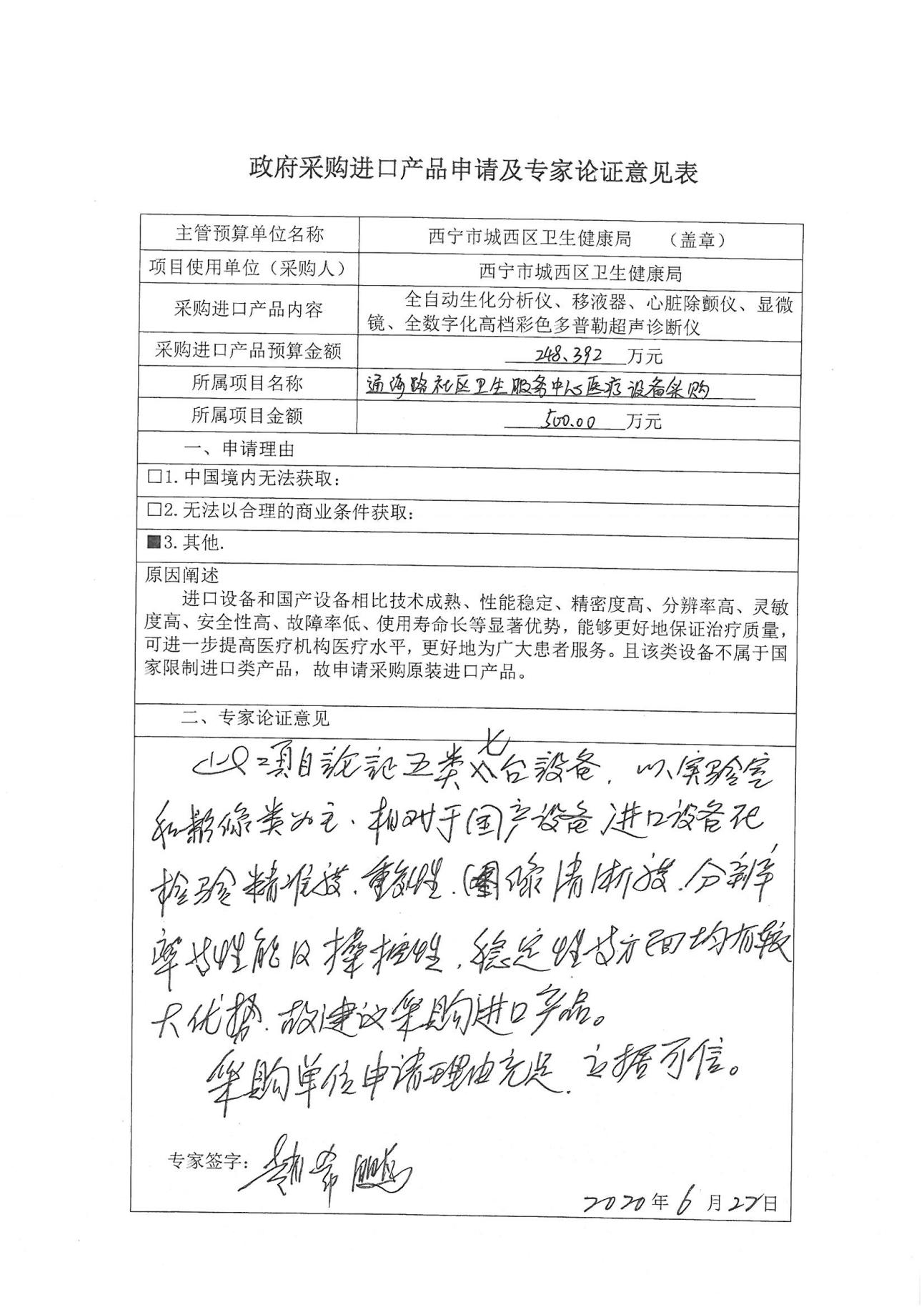 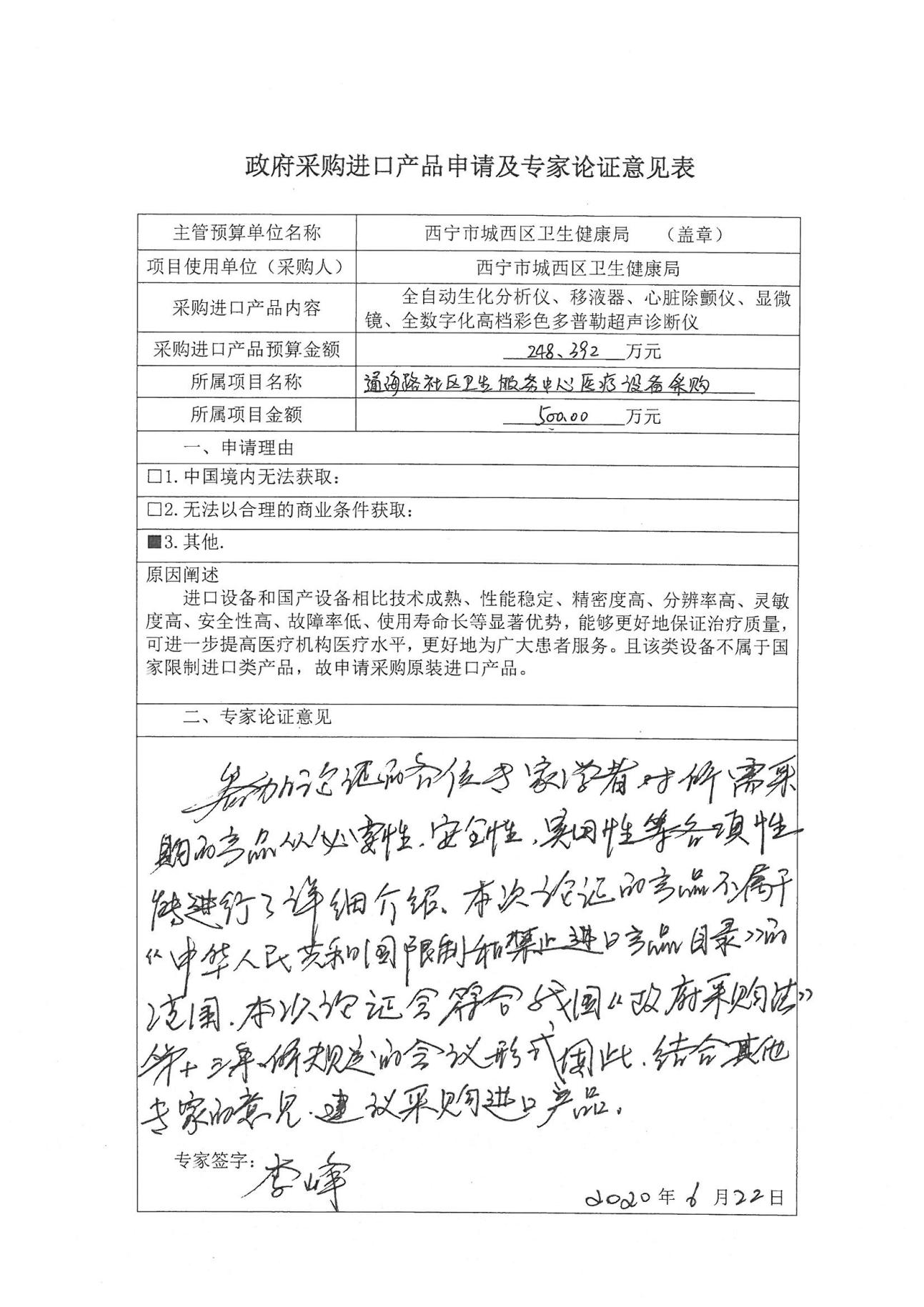 主管预算单位名称（采购人）西宁市城西区卫生健康局项目使用单位西宁市城西区卫生健康局采购进口产品内容全自动生化分析仪、移液器、心脏除颤仪、显微镜、全数字化高档彩色多普勒超声诊断仪采购进口产品预算金额248.392万元所属项目名称 通海路社区卫生服务中心医疗设备采购所属项目金额 500.00万元一、申请理由 一、申请理由 □1.中国境内无法获取； □1.中国境内无法获取； □2.无法以合理的商业条件获取； □2.无法以合理的商业条件获取； 3.其他。 3.其他。 原因阐述： 进口设备和国产设备相比技术成熟、性能稳定、精密度高、分辨率高、灵敏度高、安全性高、故障率低、使用寿命长等显著优势，能够更好地保证治疗质量，可进一步提高医疗机构医疗水平，更好地为广大患者服务。且该类设备不属于国家限制进口类产品，故申请采购原装进口产品。原因阐述： 进口设备和国产设备相比技术成熟、性能稳定、精密度高、分辨率高、灵敏度高、安全性高、故障率低、使用寿命长等显著优势，能够更好地保证治疗质量，可进一步提高医疗机构医疗水平，更好地为广大患者服务。且该类设备不属于国家限制进口类产品，故申请采购原装进口产品。二、专家论证意见 二、专家论证意见 西宁市城西区卫生健康局拟采购的全自动生化分析仪、移液器、心脏除颤仪、显微镜、全数字化高档彩超五种设备，经专家组调研讨论，目前国内同类设备在设备运行稳定性、软硬件配置、成像清晰度、检验精准度、使用寿命等方面较原装进口设备存在一定的差距，为了进一步提升医疗机构诊疗水平，更好地为广大患者服务，专家组建议采购原装进口设备，且此类设备不属于国家限制进口类产品。专家签字：方靖、马如存、刘宏、赵希鹏、李峰西宁市城西区卫生健康局拟采购的全自动生化分析仪、移液器、心脏除颤仪、显微镜、全数字化高档彩超五种设备，经专家组调研讨论，目前国内同类设备在设备运行稳定性、软硬件配置、成像清晰度、检验精准度、使用寿命等方面较原装进口设备存在一定的差距，为了进一步提升医疗机构诊疗水平，更好地为广大患者服务，专家组建议采购原装进口设备，且此类设备不属于国家限制进口类产品。专家签字：方靖、马如存、刘宏、赵希鹏、李峰专家姓名工作单位技术职称手机号码专家类别马如存青海省第四人民医院主任医师13519784279技术专家刘宏省二医院教师13997030672技术专家方靖青海省中医院副主任医师13709766443技术专家赵希鹏青海大学附属医院教授13007799887技术专家李峰青海尊悦律师事务所律师13519762222法律专家序号产品名称进口产品参数1全自动生化分析仪（原装进口）1．仪器类型：原装进口随机任选式全自动生化分析仪一台2．分析速度：分光光度法≥800测试/小时3．进样方式：样本架轨道方式进样，一次性上机样本数量≥150个4．  检测项目：生化，免疫，肿瘤标记物，药物检测，毒品检测，电解质检测，同工酶测定，脂类测定等5．  分析方法：终点法，速率法，固定时间法等6． 同时检测项目：≥60项7．  最小样品体积：≤1.6ul8． 最小总反应体积：≤120ul 9．  孵育温度：37℃10．恒温孵育系统：干式恒温系统或非接触式液体恒温系统11．比色杯：永久性硬质玻璃比色杯12．急诊功能：独立急诊样品转盘随机插入急诊样本13． 质控和校准管理：使用独立冷藏样品盘，质控和定标可随时测定14． 光路系统：光栅后分光，单双波长检测15． 检测波长：≥12个固定波长，波长范围340－800nm16． 探针功能：具有样品探针液面探测及防撞保护功能、防堵针报警及自动处理功能17． 样品质量监测功能：具备乳糜血，黄疸，溶血，血凝块及纤维蛋白探测及报警和自动处理能力。18． 操作系统：Windows-XP，具有远程诊断功能19． 耗水量：≤64L/小时20． 试剂系统：试剂系统完全开放，且具备与仪器同品牌的原装配套试剂、校准品和质控品，具有溯源性21．  售后服务：所在省份设有原厂维修站，提供24小时维修、应用、培训服务 2移液器（原装进口）1.可整支高温高压灭菌和紫外线灭菌，操作更安全 2.四位数字体积显示，位置合理，便于移液时观察 3.伸缩式弹性吸嘴设计，防止吸头安装高高低低，确保移液气密性和均一性 4.密度调节功能，适用于不同密度的液体，通用性更广泛5.精度要求:10-100ul、20-200ul、100-1000ul、最大量程的不准确度≤±0.6%，不精确度≤0.2 %；3心脏除颤仪（原装进口）一、 物理性能1.	应具备便携性。二、 AED除颤功能1.	具有自动体外除颤（AED）功能2.	2010国际心肺复苏指南认可的双向波除颤技术，成人最高能量≤200焦耳，儿童最高能量≤85焦耳3.	自动除颤功能符合 2010 指南标准，采用胸外按压-1次自动除颤-胸外按压循环模式4.	根据2010国际心肺复苏指南推荐能够快速放电，胸外按压末期至放电时间≤10s5.	具有明确的语音与声光提示6.	为了方便使用者，应具有心肺复苏指导功能三、 除颤电极片1.	电极片有效期≥24月2.	为了节约抢救时间，电极片应与AED预连接，开机后无需链接电极片至AED3.	电极片应能感知操作者的每一步操作，并根据实际操作提供清晰的语音提示四、 电池1.	耐用免维护锂电池，放电次数≥200次2.	不放电则能支持大于等于四年的待机使用时间3.	低电量时具有提示功能五、  其他1.	具有心电图记录功能，并可将记录心电图传至电脑进行保存与打印2.	能够每日进行自检3.	自检发现故障具有提示功能4显微镜用途：用于普通染色的组织切片观察工作。1、工作条件1.1  适于在气温为摄氏-40℃～＋50℃的环境条件下运输和贮存，在电源220V（10%）/50Hz、气温摄氏-5℃～40℃和相对湿度85%的环境条件下运行。1.2  配置符合中国有关标准要求的插头。2、主要技术指标2.1  光学系统：UIS2无限远光学矫正系统，国际标准齐焦距离45mm。2.2  放大倍率：40-1000倍2.3  载物台：钢丝传动，无齿条结构，载物台高度140mm，尺寸211mm×154mm，移动范围76mm（X）×52mm（Y），载物台XY 移动可锁定，双片标本夹。2.4  调焦机构：载物台垂直运动，粗微同轴旋钮，粗调行程每一圈为36.8mm，总行程量为15mm，微调最小距离2.5um，具备粗调限位和张力调节装置，避免标本或物镜的损伤。2.5  聚光镜：阿贝聚光镜，N.A. 1.25，带有孔径光阑。2.6  照明系统：内置透射光柯勒照明，高效长寿命LED灯光源，使用寿命60000小时以上，无需更换灯泡。2.7  观察筒：三目观察筒，视场数20mm，分光比例（0：100%，100：0），镜筒倾角为30°，瞳距调节范围为48-75mm，铰链式。2.8  目镜：10X，带眼罩，视场数20mm。2.9  物镜转盘：与显微镜机身固定的4孔物镜转盘2.10  物镜：平场消色差物镜      4X（N.A. 0.10，W.D. 27.8mm）10X（N.A. 0.25，W.D. 8.0mm）40X（N.A. 0.65，W.D. 0. 6mm，带保护环）100X（N.A. 1.25，W.D. 0.13mm，带保护环，油镜）2.11  防霉装置：在观察筒、目镜、物镜等都做了防霉处理5全数字化高档彩色多普勒超声诊断仪设备用途说明：全身应用型彩色多普勒超声诊断仪，用于腹部、泌尿、妇产、成人心脏、胎儿心脏；血管（外周、颅脑、腹部）；小器官、肌肉骨骼、神经等方面的临床诊断和科研教学工作，具有世界先进水平。所投机型为各厂家2017年以后首次注册的新产品发布日期以首次注册证日期为准，具备持续升级能力，能满足临床开展新技术应用的需求。四、主要技术规格及系统概述：4.1主机成像系统包括：4.1.1 ≥21英寸LED高分辨率液晶显示器，采用IPS平板转换技术，分辨率1920*1080，无闪烁，不间断逐行扫描，可视角度≥178°，可上下左右任意旋转，可前后折叠；4.1.2 ≥10英寸液晶触摸屏，可通过手指滑动触摸屏进行翻页，直接点击触摸屏即可选择需要调节的参数；4.1.3 数字化二维灰阶成像单元及M型显像单元；4.1.4 数字化频谱多普勒显示和分析单元(包括 PW 、CW和 HPRF)；4.1.5 高分辨率二维图像及M型显示模式（包括灰阶M型和彩色M型）；4.1.6 彩色多普勒成像：彩色多普勒速度图，彩色多普勒能量图；4.1.7 彩色组织多普勒成像：彩色组织多普勒速度图，彩色组织多普勒能量图；4.1.8 血流脉冲波频谱多普勒、组织频谱多普勒、连续波频谱多普勒；4.1.9 实时二同步/三同步能力；4.1.10频谱及图像电影回放功能；4.1.11自动频谱跟踪及计算；4.1.12全数字化多波束形成器；4.1.13 组织谐波成像（具备三种谐波成像技术）；4.1.14宽频带、多频变频成像，二维、彩色、M型、频谱多普勒分别独立变频，频率可视可调并可在屏幕上显示具体数值；（附图证明）4.1.15动态组织对比增强技术DTCE或SRI斑点噪音去除技术或XRES像素优化技术，可改善边界，降低噪声，减少伪像，分级可调；4.1.16具备真实高级空间复合成像技术，可做曲别针试验；4.1.17动态组织优化技术，使图像不至过饱和，分级可视可调；4.1.18具备组织多普勒成像技术DTI，并具备组织多普勒定量分析功能，可显示速度、M型、频谱、能量四种模式；（附图）4.1.19同时具备解剖M型和二维灰阶模式下360°心功能测量技术；4.1.20能量背景增强显示：能量模式下激活纯色背景增强，有效增强低弱多普勒信号的显示，提高低速血流和微细血管的显示（提供纯色背景增强图片）4.1.21具有彩色血流多普勒速度定量识别技术，可自动实时识别血流边界、湍流、射流血流标示技术（提供证明图片）4.1.22内置一体化超声工作站及DICOM3.0标准输出接口；4.2测量和分析：(B型、M型、D型、彩色模式)4.2.1 一般测量, 距离、面积、周长等4.2.2 妇科、产科测量：包括全面的产科径线测量、NT测量、单/双胎儿孕龄及生长曲线、羊水指 数等；4.2.3 心脏功能测量；4.2.4 解剖M型功能：M型取样线可进行360°调整，以适应心尖上翘患者的心功能正确测量；4.2.5 二维灰阶模式下360°心功能测量：在二维灰阶模式下测量取样线可进行360°调整，无需进入M型模式下的再处理，对心尖上翘患者的心功能测量更为精准（附图证明）；4.2.6 多普勒血流测量与分析（含自动多普勒频谱包络计算）；4.2.7 外周血管测量与分析；4.2.8 自动测量新生儿髋关节测量分析：快速地对发育性髋脱位或发育性髋关节异常做出快速诊断。（提供自动测量新生儿髋关节图表证明）；4.3 图像存储（电影）回放重现及病案管理单元4.3.1 数字化捕捉、回放、存储静、动态图像，实时图像传输;4.3.2 硬盘≥450G, DVD/USB 图像存储，电影回放重现单元≥2300帧；(提供原厂DATESHEET证明)4.3.3 具备主机硬盘图像数据存储；4.3.4一体化的剪切版功能，方便图像浏览，调取动、静态图像；4.3.5 病案管理单元包括病人资料、报告、图像等的存储、修改、检索和打印等；4.3.6 具备≥6个USB接口，CD－RW及DVD-RW驱动，图像储存格式可用于PC计算机无需特殊软件；(附图证明)4.4输入/输出信号：4.4.1输入：DVI、DICOM、USB接口、外部视频、RGB彩色视频4.4.2输出：DVI、VGA、 外部视频、DICOM、USB接口、RGB彩色视频五、系统技术参数及要求：5.1系统通用功能：5.1.1主机整机原装进口，监视器：≥21英寸LED高分辨率液晶显示器采用IPS平板转换技术，分辨率1920*1080，无闪烁，不间断逐行扫描，可视角度178°，可上下左右任意旋转，可前后折叠；(附图证明)5.1.2液晶触摸屏≥10英寸，可通过手指滑动触摸屏进行翻页，直接点击触摸屏即可选择需要调节的参数；(附图证明)5.1.4 探头接口选择：≥4个，接口大小一致并全部激活可互换通用；(附图证明)★5.1.5 具备耦合剂加热装置，温度3档可调；(附图证明或彩页证明)5.1.6 预设条件：针对不同检查部位，预置最佳化图像检查条件，减少操作时的调节及常用所需外部调节5.1.7 安全性能：符合国家进口商品安全质量要求；5.2探头规格5.2.1 二维、彩色、多普勒均可独立变频（频率数值可视可调）；5.2.2 腹部凸阵探头具备透镜探头技术：2.5-5.0MHz（频率数值可视可调）；5.2.3 血管/小器官线阵探头具备宽频变频技术：6.5–10.0MHz（频率数值可视可调）；5.2.4 心脏相控阵探头具备宽频变频技术：2.0-4.0MHz（频率数值可视可调）；5.2.5 扫描深度≥30cm；5.2.6 B/D 兼用：凸阵：B/PWD；线阵: B/PWD；相控阵：B/PWD、B/CWD；5.3二维显像主要参数：5.3.1 成像速度：相控阵探头，全视野，18cm深度时，最高线密度下，帧速度≥70帧/秒（附图）； 凸阵探头，全视野，18cm深度时，最高线密度下，帧速度≥50帧/秒（附图）5.3.2 显示模式：全屏、无缝双幅显示、双幅实时显示，四幅显示，90°图像旋转；5.3.3 二维图像成像频率变频数≥6个，所有频率均可视可调（附图证明）；5.3.4 增益调节：TGC增益补偿≥8段，B/M可独立调节；5.3.5 高清放大：放大时信息量增加，提高分辨率及帧频；5.3.6 接收方式：独立接收和发射通道数，多被信号并行处理；5.3.7 接收超声信号系统动态范围≥200dB；5.3.8 线密度 ≥ 510线/帧；(提供原厂DATESHEET证明)5.3.9 二维灰阶成像≥256灰阶；5.4彩色多普勒5.4.1显示方式：速度图（CDV）、能量图（CPA）、方向性能量图（DCPA）5.4.2扫描速率：相控阵探头，全视野，18cm深度时，彩色扫描帧速率≥12帧/秒；5.4.3能量多普勒背景增强：5.4.4具有双同步/三同步显示（B/D/CDV）5.4.5 自动彩色血流技术：分级可调，提供最优化血流状态5.4.6 显示控制：零位移动、黑白与彩色比较、彩色对比；5.4.7 显示位置调整：线阵扫描感兴趣的图像范围：-15°～+15°5.5频谱多普勒：5.5.1显示模式：脉冲波多普勒（PWD）； 连续波多普勒 (CWD)；高脉冲重复频率  (HPRF)5.5.2频谱多普勒 (PWD) 的中心频率可选择≥2个5.5.3频谱多普勒取样容积范围：1mm---20mm多级可调；5.5.4最低测量速度：≤ 0.1cm/s (非噪声信号)；5.5.5零位移动≥17级；5.5.6显示控制：反转显示（上/下）、零移位、B-刷新、放大、D扩展、B/D扩展，局放及移位；5.5.7 滤波器：高通滤波或低通滤波两种，分级选择；5.5.8 实时自动包络频谱并完成频谱测量计算；5.6 超声功率输出调节：5.6.1 B/M、PWD、COLOR DOPPLER5.6.2 输出功率选择分别分级可调5.7 记录装置5.7.1内置一体化超声工作站：数字化储存静态及动态图像，动态图像及静态图像以AVI、BMP或JPG等PC通用格式直接储存5.7.2主机硬盘容量≥450GB5.7.3 DVD-RW或USB图像存储5.7.4 USB接口≥6个，用于图像传输5.8 技术手册：提供中文操作手册。